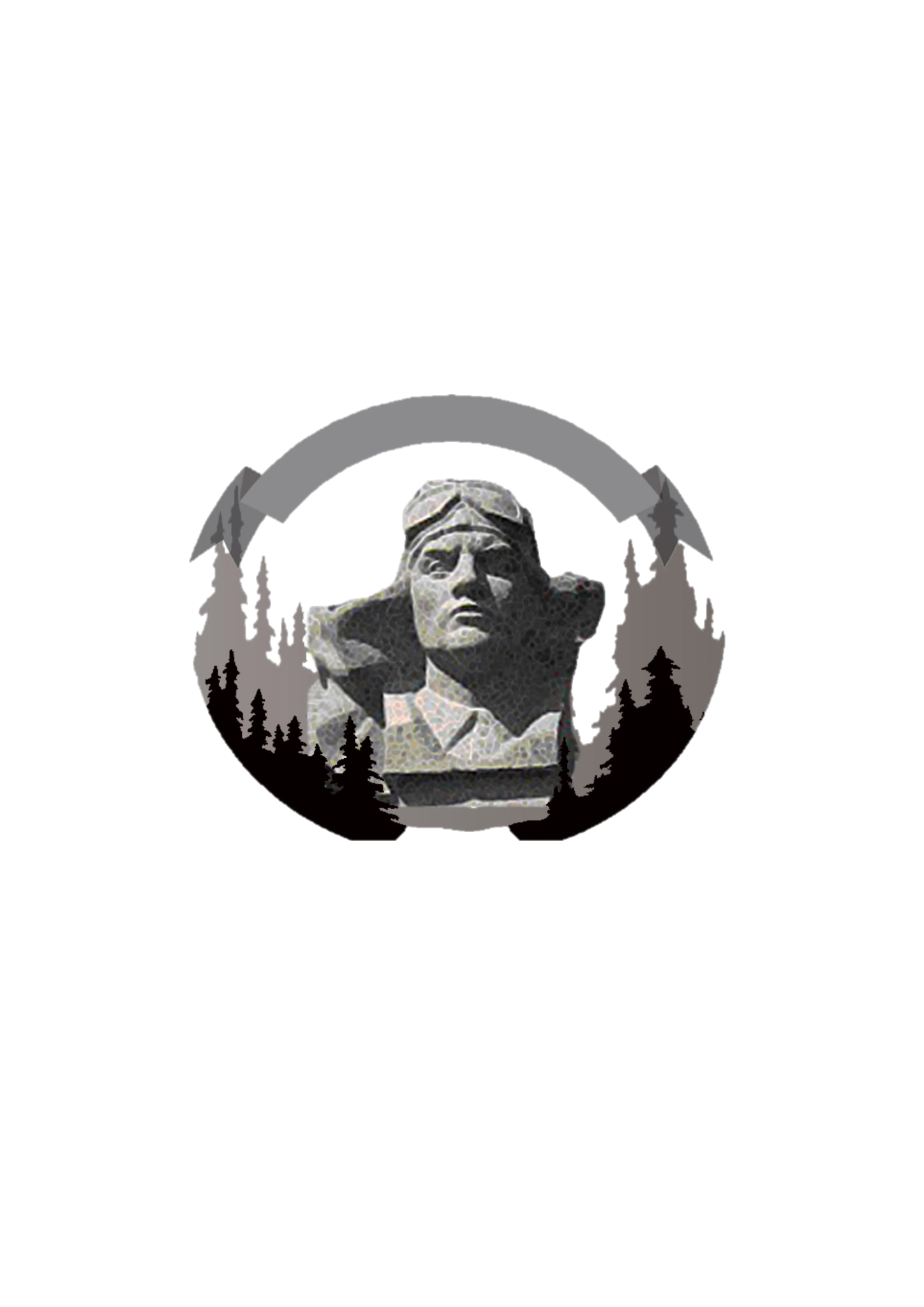 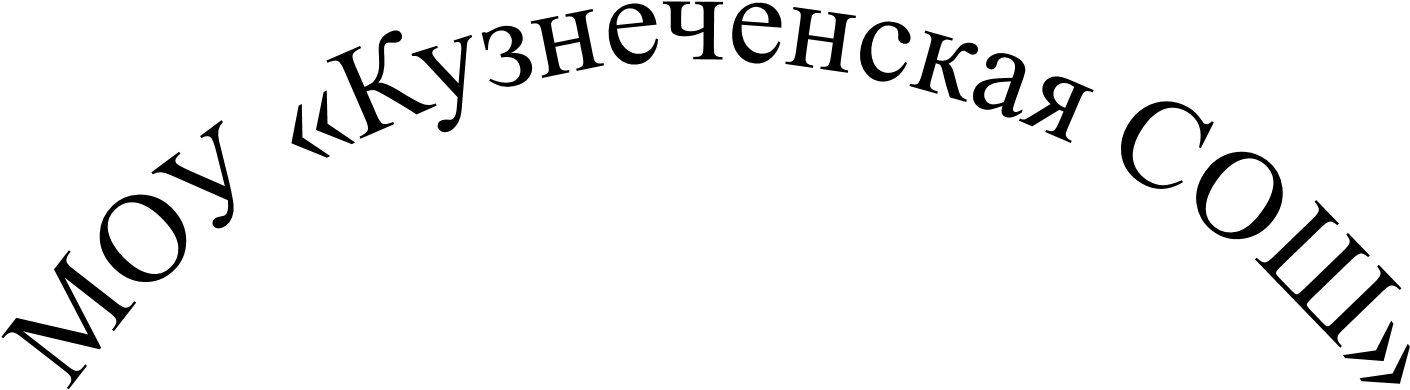 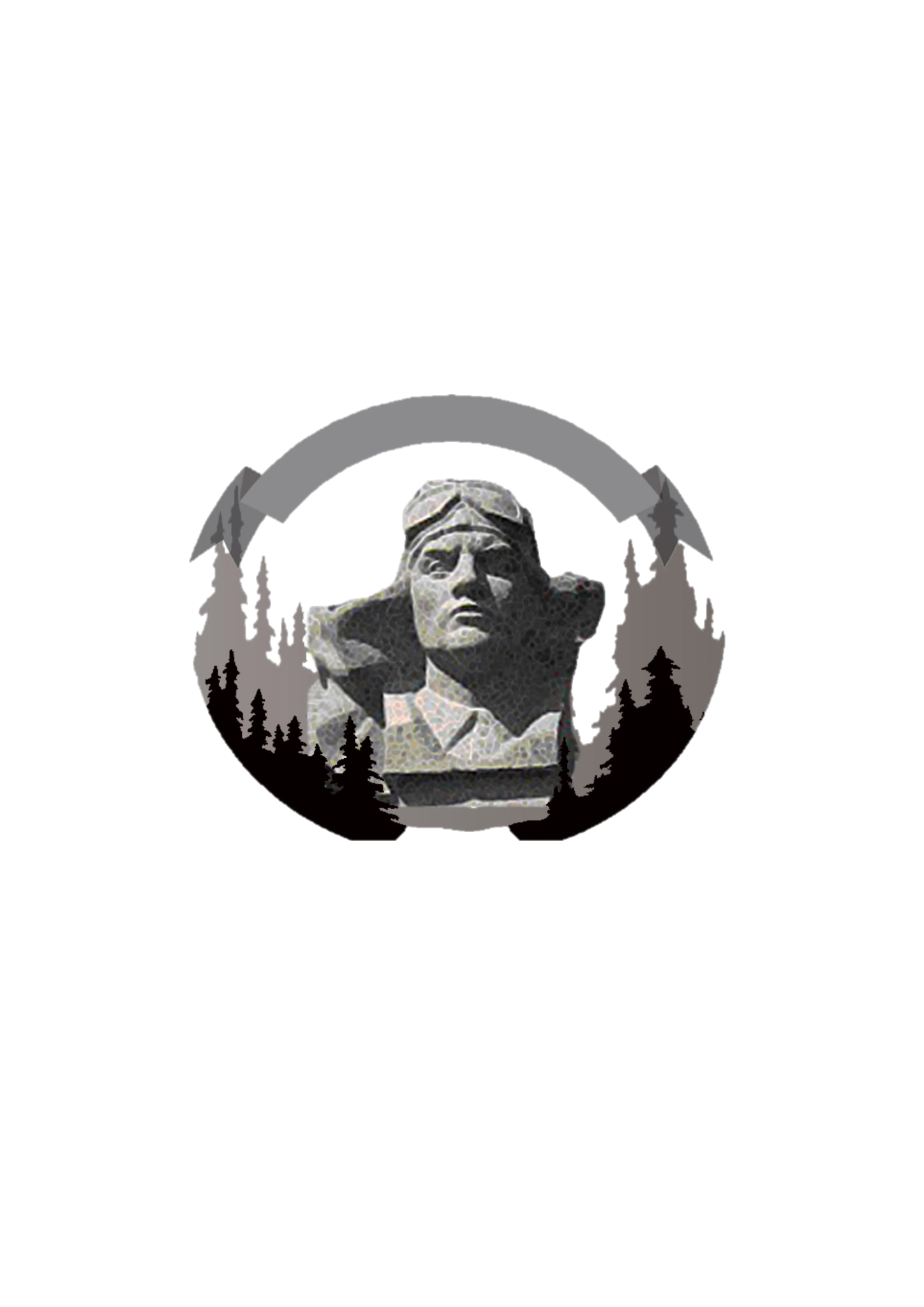 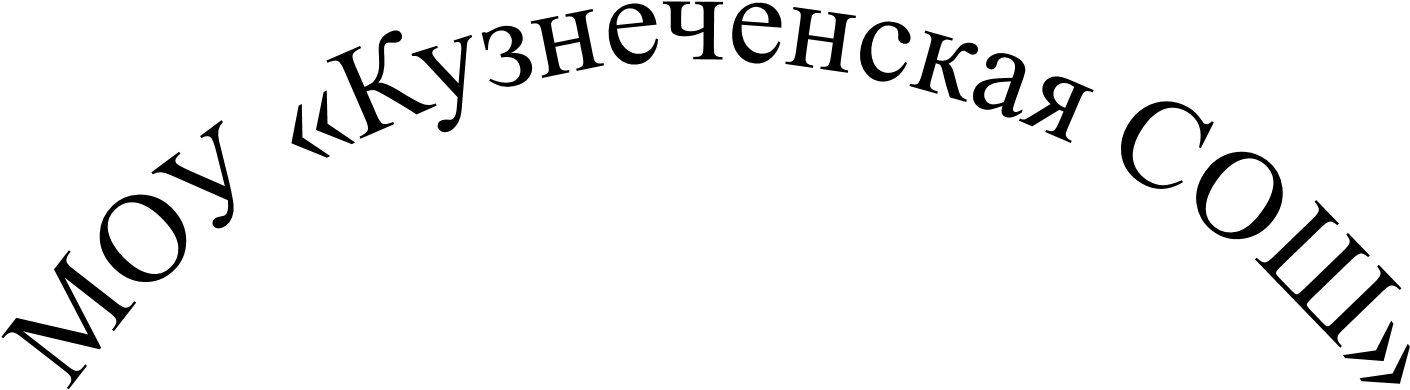 МУНИЦИПАЛЬНОЕ ОБЩЕОБРАЗОВАТЕЛЬНОЕ УЧРЕЖДЕНИЕКУЗНЕЧЕНСКАЯ СРЕДНЯЯ ОБЩЕОБРАЗОВАТЕЛЬНАЯ ШКОЛАПРИОЗЕРСКОГО МУНИЦИПАЛЬНОГО РАЙОНАЛЕНИНГРАДСКОЙ ОБЛАСТИОБЪЕКТЫ СПОРТА:Обучение по предмету «Физическая культура»  учащихся                МОУ «Кузнеченская СОШ» направлена на обеспечение необходимого уровня физической подготовленности, укрепление здоровья, закаливание организма, повышение работоспособности, воспитание духовных и нравственных качеств, характеризующих общественно-активную личность.
         Физическое воспитание учащихся организуется и проводится в форме учебных занятий (уроков), физминуток на уроках в 1-11 классах, а также в форме динамических пауз в 1 классах,  в процессе учебной и внеурочной деятельности. Она имеет развивающе-оздоровительную, образовательную, воспитательную и военно-прикладную направленность.Образовательный процесс организуют учителя физической культуры.Перечень объектов для проведения практических занятийНазвание объектаНазначениеФункциональное использованиеСпортивный залДля проведения уроков по предмету «Физическая культура» в 1-11 классах и проведения занятий в секциях и кружках в рамках внеурочной деятельностиЦелью использования является оказание квалифицированной помощи обучающимся школы, состоящей в профилактике здоровья обучающихся, создании здоровой среды для обучения в школе, содействии в организации спортивных, культурных и оздоровительных мероприятий, оказании методической и консультационной помощи, выполнении диагностических и профилактических мероприятий.Пользование обучающимися 1-11 классов  инфраструктурой, объектами спорта осуществляется во время проведения учебных занятий, определённых в расписании, а также во внеурочное время, определенное расписанием внеурочной деятельности в 1-8 классах.СтадионДля проведения уроков по предмету «Физическая культура» в 1-11 классах и проведения занятий в секциях и кружках в рамках внеурочной деятельностиЦелью использования является оказание квалифицированной помощи обучающимся школы, состоящей в профилактике здоровья обучающихся, создании здоровой среды для обучения в школе, содействии в организации спортивных, культурных и оздоровительных мероприятий, оказании методической и консультационной помощи, выполнении диагностических и профилактических мероприятий.Пользование обучающимися 1-11 классов  инфраструктурой, объектами спорта осуществляется во время проведения учебных занятий, определённых в расписании, а также во внеурочное время, определенное расписанием внеурочной деятельности в 1-8 классах.Спортивные площадкиДля проведения уроков по предмету «Физическая культура» в 1-11 классах и проведения занятий в секциях и кружках в рамках внеурочной деятельностиЦелью использования является оказание квалифицированной помощи обучающимся школы, состоящей в профилактике здоровья обучающихся, создании здоровой среды для обучения в школе, содействии в организации спортивных, культурных и оздоровительных мероприятий, оказании методической и консультационной помощи, выполнении диагностических и профилактических мероприятий.Пользование обучающимися 1-11 классов  инфраструктурой, объектами спорта осуществляется во время проведения учебных занятий, определённых в расписании, а также во внеурочное время, определенное расписанием внеурочной деятельности в 1-8 классах.